Құрметті ата-аналар!Жаңа оқу жылы жақындап қалды. Біздің міндетіміз - балаларды мектепке дайындау.Қала мектептерінде жалпы білім беру қорының қаражаты есебінен түрлі санаттағы балаларға материалдық көмек көрсету жұмыстары басталды.Бұл көмек атаулы әлеуметтік көмек (АӘК) алатын балаларға, жан басына шаққандағы табысы төмен, ең төменгі күнкөріс деңгейінен төмен отбасыларындағы балаларға, жетім балаларға және ата-анасының қамқорлығынсыз қалған балаларға, сондай-ақ төтенше жағдайға тап болған балаларға және мектептің алқалы органы - қамқоршылық кеңес айқындайтын өзге де санаттарға көрсетіледі.Ақшалай көмек ата-аналарға карточкалық шотқа аударылады, бұл оларға балалармен бірге мектеп формасын, аяқ киімді, кеңсе тауарларын және басқа да қажетті заттарды өз бетінше таңдауға мүмкіндік береді.Биыл ақшалай көмек көлемі 43703 теңгені құрайды.Ағымдағы жылдан бастап №64 Қазақстан Республикасы Үкіметі Қаулысына сәйкес қаржылық және материалдық көмек көрсету мемлекеттік қызмет болып табылады.Осыған байланысты, мемлекеттік қызметті алу үшін Сізге «Мемлекеттік білім беру ұйымдарының білім алушылары мен тәрбиеленушілеріне қаржылай және материалдық көмек көрсету» мемлекеттік қызмет көрсетуге қойылатын негізгі талаптар тізбесінде көрсетілген растайтын құжаттарды ұсына отырып, мектеп кеңсесіне өтініш беру қажет.Барлық қажетті санатты растайтын құжаттар: Көрсетілетін қызметті алушының жеке басын куәләндыратын құжат (жеке басын сәйкестендіру үшін қажет), баланың туу туралы куәлігі, некеге тұруды немесе бұзуды куәаландыратын құжаттар, жұмыссыз ретінде тіркелгені туралы, атаулы әлеуметтік көмек (АСП) алушыларға тиесілілігі туралы анықтамасы, жан басына шаққандағы табысы ең төменгі күнкөріс деңгейінің шамасынан төмен, мемлекеттік әлеуметтік көмек алмайтын адамдардың табыстары туралы, жетім балалар мен ата-анасының қамқорлығынсыз қалған, қорғаншылыққа немесе қамқоршылыққа, патронаттық тәрбиеге және қабылдаушы отбасына берілген балалар туралы. Аталған құжаттар тізімдемесін ата-аналар немесе баланың заңды өкілі тиісті мемлекеттік ақпараттық жүйелерден алады.	!!! 1, 2-санатты растауды алу үшін ата-ана немесе заңды өкіл электрондық үкімет порталы (АӘК «Әлеуметтік көмек» қосымша беті) арқылы өтініш береді.	Табысы ең төменгі күнкөріс деңгейінен төмен отбасының жан басына шаққандағы орташа табысын есептеу тетігі АӘК алу тетігіне ұқсас.АӘК алудан бас тартқан кезде отбасының табысы есептеледі, ол автоматты түрде тиісті ақпараттық жүйеде (мектептің  ҰБДҚ базасында) көрсетіледі. Санатты растау 15 күн ішінде қаралады.	 Жетім балалар мен ата-анасының қамқорлығынсыз қалған балалар үшін де өтініш және растайтын құжаттар ұсынылады.	Осы қаражаттың мақсатты пайдаланылуын қамтамасыз ету үшін ата-аналар 15 күн ішінде мектеп керек-жарақтарын сатып алу туралы есеп (түбіртек пен түбіртек, сатып алынған киімнің фотосуреті) беруі тиіс.	Мұндай бақылау жүйесі бөлінген қаражаттың ашықтығы мен мақсатты пайдаланылуына кепілдік береді.Құрметті ата-аналар, 2024 жылдың 10 тамызында барлық мектептер «Жалпыға бірдей оқу қоры» қаражаты есебінен көмек алушылардың тізімін бекітеді.Осыған байланысты, Сізге бала оқитын мектепке жүгініп, санатқа қажетті растайтын құжаттарды ұсыну немесе деректерді жаңарту және «Жалпыға бірдей оқу қоры» қаражаты есебінен көмек алуға өтініш беру қажет.                                                                 «№2 ЛИЦЕЙІ»  КММ Байланыс телефоны: 255835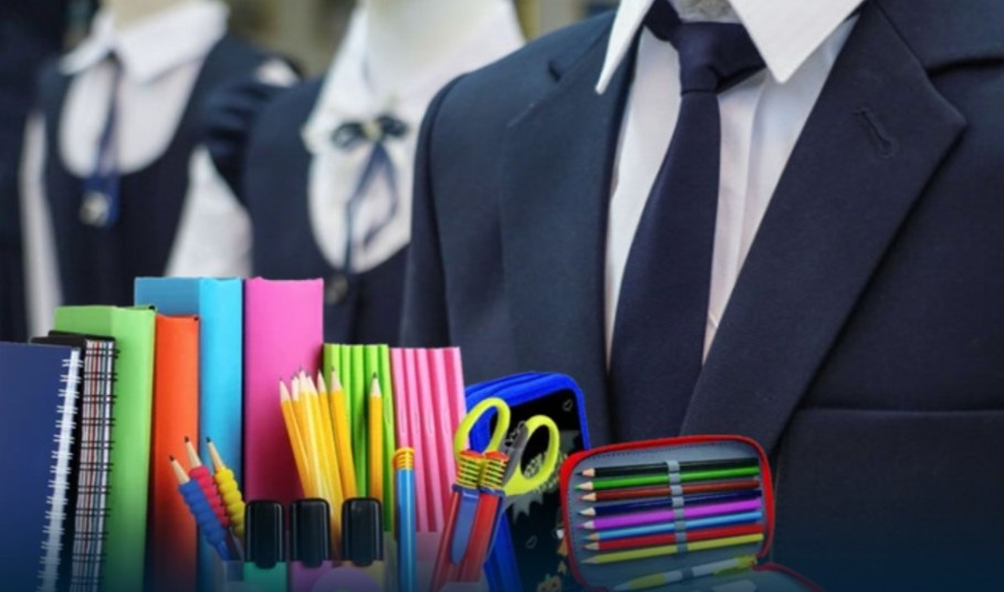 Уважаемые родители!Приближается новый учебный год. И наша задача - подготовить детей к школе.В школах города началась работа по оказанию материальной помощи детям из различных категорий за счет средств фонда всеобуча.Эта помощь предоставляется детям, которые получают адресную социальную помощь (АСП), детям из семей с низким среднедушевым доходом, ниже прожиточного минимума (ПМ), детям-сиротам и детям, оставшимся без попечения родителей, а также детям, оказавшимся в чрезвычайной ситуации и иным категориям, которые определяет коллегиальный орган школы - попечительский совет. Денежные средства перечисляются родителям на карточный счет, что позволит им совместно с детьми самостоятельно выбрать школьную форму, обувь, канцелярские товары и другие необходимые предметы.В этом году размер денежной помощи составляет 43703 тенге.С текущего года оказание финансовой и материальной помощи согласно ППРК  №64  является государственной услугой. В связи  с этим,  для получения государственной услуги Вам необходимо подавать заявление в канцелярию школы, с предоставлением подтверждающих документов, предусмотренных перечнем основных требований к оказанию государственной услуги "Оказание финансовой и материальной помощи обучающимся и воспитанникам государственных организаций образования".    Все необходимые подтверждающие документы: удостоверение личности заявителя, свидетельство о рождении ребенка, заключение или расторжение брака, о регистрации в качестве безработного, о принадлежности услугополучателя (семьи) к получателям государственной адресной социальной помощи, о доходах лиц, не получающих государственную социальную помощь, в которых среднедушевой доход ниже величины прожиточного минимума, о детях-сиротах и детях, оставшихся без попечения родителей, переданных под опеку или попечительство, на патронатное воспитание и приемную семью родитель или законный представитель получает из соответствующих государственных информационных систем.!!! Для получения подтверждения 1, 2 категории родитель или законный представитель подает заявление через портал электронного правительства (вкладка «Социальная помомщь» на АСП).Механизм исчисления среднедушевого дохода семьи с доходом ниже прожиточного минимума аналогичен механизму получения АСП. При отказе в получении АСП рассчитывается доход семьи, что автоматически отражается в соответствующей информационной системе (в базе НОБД школы). Подтверждение категории рассматривается в течение 15 дней. Заявление и подтверждающие документы предоставляют в школу и на детей–сирот и детей, оставшихся без попечения родителей.Чтобы обеспечить целевое использование этих средств, родители должны предоставить отчет (чеки и квитанции, фото приобретенной одежды) о покупке школьных принадлежностей в течение 15 дней.  Такая система контроля гарантирует прозрачность и целевое использование выделенных средств. Уважаемые родители, 10 августа 2024 года школы утвердят список получателей помощи за счет средств «Фонда всеобуча».  В связи с этим, Вам необходимо обратиться в школу, где обучается ребенок, предоставить необходимые подтверждающие документы на категорию либо    обновить данные и подать заявление на получение помощи за счет средств «Фонда всеобуча».                                                                                  КГУ «ЛИЦЕЙ №2»Контактный телефон: 255835 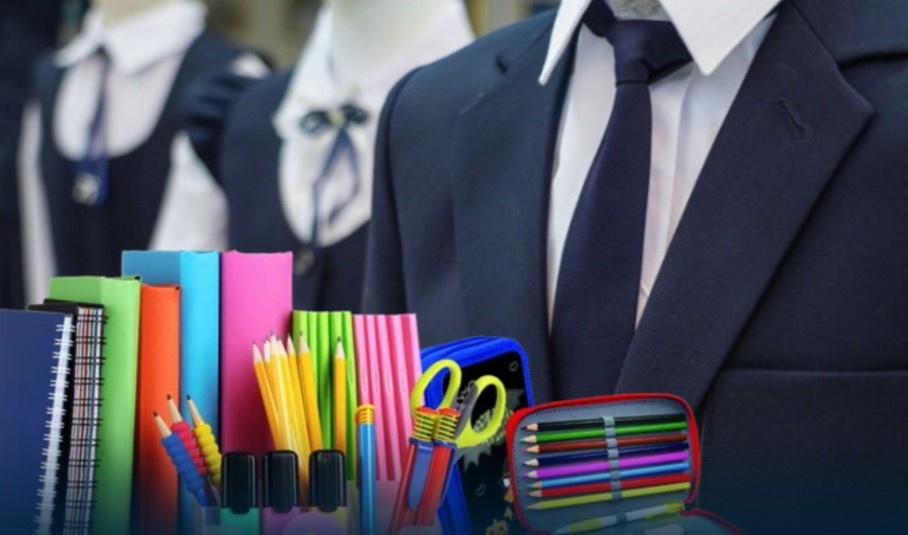 